INTERNATIONAL TRAINING COLLEGE - LINGUA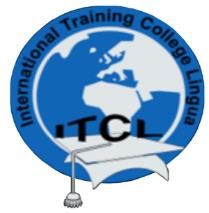 Towards Educational Excellence NCHE Reg. No: R0014NQA Accreditation No: 000244LANGUAGE DEPARTMENTSECOND SEMESTER ASSIGNMENT 1 2022COURSE        : CERTIFICATE (OA,BA, AF,HRM,TT,IT,HOSPITALITY) 	LEVEL 4SUBJECT	: ENGLISH LEVEL 4EXAMINER	: C.VAN WYK  MARKS	:  50. Student Surname:		 Student First name:   		  Student Number:	 	 DUE Date: 	08 August 2022        FT		PT		Distance			Please Tick one box only)QUESTION1 1 								[TOTAL= 22](i) Read the following text and answer the questions that follow.Give the correct form of the word “rebel” as used in the sentence below. Write down only the correct word.Your behavior can cause your kids to be (rebel)			(1)Give the singular form of the underlined words in the sentence below. Rewrite the sentence.	These friendships will quickly pass for your child.Rewrite the following sentence starting with the underlined wordsYou should establish a code of conduct for your children.		(3)Rewrite the following sentence in the negative form.Kids want to provoke their parents					(2)Encircle the correct optionThe Apostrophe in the word children’s in the sentence: “We should be happy with our children’s choices.” Indicates …OmissionPluralC.	Possession								(1)Identify the noun in the following sentence.Empathy is something you have to work at.				(1)Rewrite the following sentence in the Indirect Speech.Calvin’s mother said, “My shy kid became friends with an outgoing boy.”Calvin’s mother said that -----						(3)Give an antonym from the text for the word “foes”			(1)Write the correct preposition in the sentence below.My friend was banned –our house.					(1)Write down the superlative form of the following word: outgoing  	(1)(ii) Match the words on the left to their definitions on the right.QUESTION 21. a generation			a. a difference things2. earn				b. all the people of the same age3. living standards			c. an ability to do a job well4. during				d. from the beginning to the end of a period of time5. experience			e. the amount of money and comfort that people have6.skill					f. to get money as payment for work7. a split				g. to have (something) happen to you8. increase				h. to (make something) become larger in amount												(8)SECTION B : SUMMARY						[TOTAL=8]SECTION C: BUSINESS WRITING			[TOTAL=20]QUESTION 1Write a letter to a funding agency to request a bursary application form. Explain which course you plan to study and give the name of the institution as well as the reason why you plan to study for that qualification. Your letter should be 120 – 150 words long.IN YOUR FACEChoosing friends is an important step towards independence, ant it is no accident that parents disapprove of some of their children’s choices. “Kids want to introduce friends they think will be unacceptable at home; they want to test and provoke their parents,” says Morrison. If we step in too quickly or too firmly, it can cause our kids to be offended and (rebel). “Remember that kids are trying on friends the way they try on clothes, “she adds. “This means that many of those friendships will pass quickly unless you make a big deal about it, in which case the kids you don’t like are likely to move in.”According to psychotherapist Nikita Crook, peer pressure and friendships are the biggest focus for kids between 10 and 16 years old. And when it comes to picking their friends, mismatches are part of the deal. “You should not be surprised if your really shy kid becomes friends with an outgoing kid in the class. Or if your kid who is a real goody two-shoes gets close to with a kid who has a dark side.” These odd couplings help kids figure themselves out. You cannot stop your child from spending time with kids you do not like, but you can establish a code of conduct for when they are in your home.(adapted from readers digest, March 2006)The older you get, the busier life gets. You attended a course where you learned how to become more organised so that life becomes easier. Your Life Orientation teacher has asked you to deliver a talk that will help your classmates to become more organised too. Read the passage below and write a list of SEVEN points you will include in your talk.NOTE:1. List the SEVEN points in full sentences.2. Use your own words as far as possible.3. Number the sentences from 1 to 7.4. Write each sentence on a new line.5. Your seven-point summary should be NO MORE THAN 60 WORDS.6. Indicate the total number of words you have used in brackets at the end of your summary.